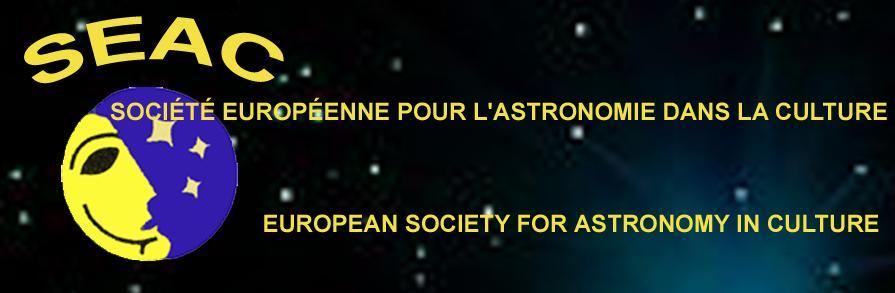 SEAC 2015
Astronomy in Past and Present CulturesDear Colleagues,You will find the final program of SEAC 2015 Conference in the conference web site at the page:http://www.brera.inaf.it/SEAC2015/program.htmMany participants had problems in paying the conference fee by bank transfer: because of this reason, WE ACTIVATED THE POSSIBILITY TO PAY BY PAYPAL IN THE CONFERENCE WEB SITE AT THE PAGE:http://www.brera.inaf.it/SEAC2015/registration.htmand extended the early booking deadline to  JUNE 15th.We remember that THE EARLY BOOKING RATE (full conference: 280 €, accompanying person: 180 €, students: 100 €) IS VALID ONLY IF ACCOMPANIED BY THE BANK TRANSFER OR PAYPAL PAYMENT RECEIPT.Please check the Conference website: http://www.brera.inaf.it/SEAC2015 for new information on hotels and tours.Waiting for you in Rome,Best regardsVito Francesco Polcaro________________________________________________________________Dott. Ing. V.F. PolcaroAssociated ResearcherIstituto Nazionale di Astrofisica, Istituto di Astrofisica  e Planetologia Spaziale - Rome               andAstronomy and Cultural Heritage Centre, - Ferrara UniversityArea di Ricerca di Tor VergataV. Fosso del Cavaliere 100.  I - 00133 Rome - ITALYphone:+39-347-6685817e-mail: vitofrancesco.polcaro@iaps.inaf.it